Environmental PolicyBell Environmental strives to achieve a clean and healthy environment by providing services, conducting operational and manufacturing products that minimize harm to the environment. The Company is protective of natural resources and has a goal to accomplish a net positive environmental impact of its overall operations. For the benefit of the environment, our employees, stakeholders and the community, the Company strives to: • Comply with all applicable environmental laws, regulations, licenses, consents, standards and site requirements and, where adequate laws do not exist, adopt practices that reflect the Company’s commitment to environmental compliance, excellence and community expectations; 
• Adhere to the principles of sustainable development, pollution prevention and sound environmental management; 
• Establish measurable objectives, targets and milestones by which we can continuously monitor and improve out environmental impact; 
• Maintain communication channels with the community and regulatory authorities; 
• Consider environmental factors in the decision making process; 
• Investigate and adopt reasonable and practical measures that mitigate climate change; 
• Develop and implement water, energy and material efficiency programmes to meet community needs; 
• Provide employees with the training, information, resources and responsibilities necessary to achieve environmental objectives and targets; 
• Aim to reduce, recover, recycle or reuse waste in all aspects of our business; 
• Identify and evaluate current best proactive environmental management through a process of innovation, review and revision. 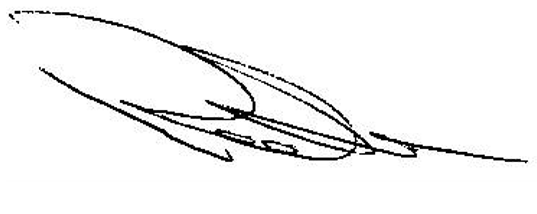 Robert Bell 							 Managing Director 						   Bell Environmental 						